
                                   Province of the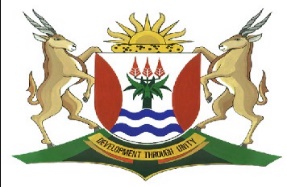 EASTERN CAPEEDUCATIONDIRECTORATE SENIOR CURRICULUM MANAGEMENT (SEN-FET)HOME SCHOOLING SELF-STUDY WORKSHEET 23IMIBUZO YOKUZILUNGISELELAImpendulo yombuzoIimpendulo SUBJECTISIXHOSA HLGRADE12DATETOPICPOETRY: A! NGANGOMHLABA: SEK MqhayiTERM 1REVISION(Please tick)xTERM 2 CONTENT (Please tick)TIME ALLOCATION60 ImizuzuTIPS TO KEEP HEALTHY1. WASH YOUR HANDS thoroughly with soap and water for at least 20 seconds.  Alternatively, use hand sanitizer with an alcohol content of at least 60%.2. PRACTICE SOCIAL DISTANCING – keep a distance of 1m away from other people.3. PRACTISE GOOD RESPIRATORY HYGIENE:  cough or sneeze into your elbow or tissue and dispose of the tissue immediately after use.4. TRY NOT TO TOUCH YOUR FACE.  The virus can be transferred from your hands to your nose, mouth and eyes. It can then enter your body and make you sick. 5. STAY AT HOME. TIPS TO KEEP HEALTHY1. WASH YOUR HANDS thoroughly with soap and water for at least 20 seconds.  Alternatively, use hand sanitizer with an alcohol content of at least 60%.2. PRACTICE SOCIAL DISTANCING – keep a distance of 1m away from other people.3. PRACTISE GOOD RESPIRATORY HYGIENE:  cough or sneeze into your elbow or tissue and dispose of the tissue immediately after use.4. TRY NOT TO TOUCH YOUR FACE.  The virus can be transferred from your hands to your nose, mouth and eyes. It can then enter your body and make you sick. 5. STAY AT HOME. TIPS TO KEEP HEALTHY1. WASH YOUR HANDS thoroughly with soap and water for at least 20 seconds.  Alternatively, use hand sanitizer with an alcohol content of at least 60%.2. PRACTICE SOCIAL DISTANCING – keep a distance of 1m away from other people.3. PRACTISE GOOD RESPIRATORY HYGIENE:  cough or sneeze into your elbow or tissue and dispose of the tissue immediately after use.4. TRY NOT TO TOUCH YOUR FACE.  The virus can be transferred from your hands to your nose, mouth and eyes. It can then enter your body and make you sick. 5. STAY AT HOME. TIPS TO KEEP HEALTHY1. WASH YOUR HANDS thoroughly with soap and water for at least 20 seconds.  Alternatively, use hand sanitizer with an alcohol content of at least 60%.2. PRACTICE SOCIAL DISTANCING – keep a distance of 1m away from other people.3. PRACTISE GOOD RESPIRATORY HYGIENE:  cough or sneeze into your elbow or tissue and dispose of the tissue immediately after use.4. TRY NOT TO TOUCH YOUR FACE.  The virus can be transferred from your hands to your nose, mouth and eyes. It can then enter your body and make you sick. 5. STAY AT HOME. INSTRUCTIONSLe worksheet iqulathe imibuzo emibini; umbuzo osisincoko sombongo nombuzo omfutshane,fundisisa izicatshulwa ozinikiweyo wandule ukuphendula imibuzo elandelayo. Zikorekishe wandule ukwenza izilungiso ujonge kwiimpendulo ozinikiweyo.TIPS TO KEEP HEALTHY1. WASH YOUR HANDS thoroughly with soap and water for at least 20 seconds.  Alternatively, use hand sanitizer with an alcohol content of at least 60%.2. PRACTICE SOCIAL DISTANCING – keep a distance of 1m away from other people.3. PRACTISE GOOD RESPIRATORY HYGIENE:  cough or sneeze into your elbow or tissue and dispose of the tissue immediately after use.4. TRY NOT TO TOUCH YOUR FACE.  The virus can be transferred from your hands to your nose, mouth and eyes. It can then enter your body and make you sick. 5. STAY AT HOME. TIPS TO KEEP HEALTHY1. WASH YOUR HANDS thoroughly with soap and water for at least 20 seconds.  Alternatively, use hand sanitizer with an alcohol content of at least 60%.2. PRACTICE SOCIAL DISTANCING – keep a distance of 1m away from other people.3. PRACTISE GOOD RESPIRATORY HYGIENE:  cough or sneeze into your elbow or tissue and dispose of the tissue immediately after use.4. TRY NOT TO TOUCH YOUR FACE.  The virus can be transferred from your hands to your nose, mouth and eyes. It can then enter your body and make you sick. 5. STAY AT HOME. TIPS TO KEEP HEALTHY1. WASH YOUR HANDS thoroughly with soap and water for at least 20 seconds.  Alternatively, use hand sanitizer with an alcohol content of at least 60%.2. PRACTICE SOCIAL DISTANCING – keep a distance of 1m away from other people.3. PRACTISE GOOD RESPIRATORY HYGIENE:  cough or sneeze into your elbow or tissue and dispose of the tissue immediately after use.4. TRY NOT TO TOUCH YOUR FACE.  The virus can be transferred from your hands to your nose, mouth and eyes. It can then enter your body and make you sick. 5. STAY AT HOME. TIPS TO KEEP HEALTHY1. WASH YOUR HANDS thoroughly with soap and water for at least 20 seconds.  Alternatively, use hand sanitizer with an alcohol content of at least 60%.2. PRACTICE SOCIAL DISTANCING – keep a distance of 1m away from other people.3. PRACTISE GOOD RESPIRATORY HYGIENE:  cough or sneeze into your elbow or tissue and dispose of the tissue immediately after use.4. TRY NOT TO TOUCH YOUR FACE.  The virus can be transferred from your hands to your nose, mouth and eyes. It can then enter your body and make you sick. 5. STAY AT HOME. UMBUZO 3: UMBUZO OSISINCOKO SOMBONGOFunda esi sicatshulwa sombongo silandelayo, wandule ukuphendula imibuzo olandelayo.A! NGANGOMHLABA – SEK MqhayiYema mangqangq' iManisipaliti, Akroz' amajon' oMkhosi, Yahlahlamb' iNtambula ka-I.C.U. Yathi: Ngambu-ngambu-ngambu! “Zaphal' imoto nemotokali', Laphalal' igazi lenkabi zontathu, Zakhala zakuhlatywa zatakazela! Zathi, Bho-ho-ho kankomo! Lanyikima lonk' elakwaGompo, Zaqaba calany' iintokazi; Laxakek' igwangqa lenqwélem: Lafun' ukuth' inkanun' ayikenzi nto. A! Ngangomhlaba! A! Ngangomhlaba! ……………………………………………Mhla kwahlw' emin' eDiyara; Kwanuk' irhuluwa nentsimbi; Kwatshixiz' umti komny' umti; Kwaqhawuk' imbёleko nemibeleso; WaWathi umntu kudiben' izulu nomhlaba! Bedityaniselwa ntoninan' abangaka? Kusaphuk' imikhonto nje ngoku siphina? Yaba kukudlula kwalo njalo. MaMalixol' ilizw' inkwenkwez' ifumanekile. MaMazibuy' izinto ziye ngeendawo zazo. Tarhu Jikijwa, nawe nto kaRhubusana. Kade sinixelela zinkosi- Sisithi wagcinen' amadun' akowenu!! Ncincilili!!Hlalutya lo mhobe ungentla usebenzise iimpawu zesibongo.Impendulo yombuzo osisincoko ngamagama ali-190–240.[10]A! NGANGOMHLABAUmfundi makachankcathe kwezi ngongoma zilandelayo xa ebhala isincoko soncwadi salo mbongo/esakha imihlathi yakhe yesincoko sombongo Isitanza 1Kusetyenziswe isikhahlelo 'A! Ngangomhlaba' kwa kwisihloko, ukubonakalisa ukuba lo mhobe sisibongo. Oku kusetyenziswa kwesikhahlelo kutyhila ukunika intlonipho kule nkosi ibongwayo. Kusetyenziswa isixwexwe segama njengophawu lwesibongo kumqolo woku-1, 'NguMangqangq' iManisipalati ukuphuhlisa ukuba imbongi yomthonyama izakhela amagama okanye ibiza naliphi igama, ukuzoba imisebenzi negalelo lale nkosi entlalweni nakuluntu.Kukwakho nophindaphindo lwegama kumqolo wesi-4, olukwa lolunye uphawu lwesibongo. Yive xa isithi 'ngambu-ngambu-ngambu' ukwakha isingqi seNtambula. Ngolu phindaphindo imbongi igxininisa isandi sezixhobo ezikhapha ingoma, oko kubonisa ukonwatyelwa kwale mini ngabantu nobukhulu balo msitho wawuzinyaswe yile nkosi. Kusetyenziswe kakhulu uhlobo lophindaphindo oluyimfano-zandi. Umzekelo, kukho imfano-zandi ka-z efumaneka kumqolo wesi-7, egxininisa netyhila indlela esenzeke ngayo isenzo sokukhala kwenkomo, ukubonisa ukuvuma komcimbi.Imvano-siqalo eluphindaphindo oludala isingqi nesingqisho sisetyenziswe kakhulu njengophawu lwesibongo. Umzekelo, iyafumaneka kumqolo wesi-3 nowesi-4, kumqolo wesi-7 nowesi-8, kumqolo we-11 nowe-12 nakowe-13 nowe-14. Isibongo sityebile zizafobe umzekelo: Njengembongi yomthonyama, imbongi izakhele isifanadumo 'Bho-ho-ho' kumqolo wesi-8 ukuzoba nokucacisa ukukhala kwenkomo.  Ngokwalapha kulo mbongo oku kubhonga kwenkomo kushoba impumelelo nokuvuma kwecamagu.Kumqolo we-9 kusetyenziswe ubaxo 'Lanyikima lonk'elakwaGompo' ukuqaqambisa ukuba abantu bonke kwelaseMonti bavakalelwe.Kumqolo we-13 nowe-14, kusetyenziswe uphinda-phindo lwemiqolo, 'A! Ngangomhlaba', kukwaphinda-phindwa isikhahlelo, ukuvala esi sitanza nokunika intlonipho kwinkosi ekubongwa yona.Isitanza 2Olunye lweempawu zesibongo kukusetyenziswa kwezixwexwe zamagama. Kumqolo we-16 kusetyenziswe isixwexwe segama esilandelwa sisihlonipho ukudala nokuhlokoza iimvakalelo zabaphulaphuleyo. Yive isithi, 'Kwanuk' irhuluwa nentsimbi' kubhekiswa kwindlela ekwakudutyulwa ngayo ngemipu.    Isigama esintsonkothileyo siyasetyenziswa kakhulu kwizibongo.     Umzekelo, kumqolo we-17 kusetyenziswe igama, 'kwatshixiza' elizoba     umfanekiso wedabi elinzima ekubhekiswa kulo kwesi sibongo.Kwakhona kusetyenziswe isigama esintsonkothileyo 'kwaqhawuk' imbeleko nemibeleso', imbeleko libhayi elenziwe ngofele lokubeleka usana ze imibeleso ibe yimitya, ukuphuhlisa ukuxabana nokulwa kwabazanayo nabazalanayo, kuphele ubuhlobo.Kukwasetyenziswe uphinda-phindo lwegama 'umti' kwakulo mqolo we-17 ukugxininisa ukufana kwezixhobo okudiza ukulingana ngokwezigalo.Uphawu lomelo (') lusetyenziswe kakhulu kwesi sibongo kuba lulolunye lweempawu zesibongo somthonyama. Ukusetyenziswa kwalo kudiza isantya sokuphala kwembongi xa ibonga, izimvo ziyampompoza ukuphuma, ngokungathi ayiginyi namathe.Uphawu lokhuzo olukwaluphawu lwesibongo lutyhila indlela eziphalaza ngayo izimvo zayo, ziyampompoza de ibe ngathi iyakhuza kanti ikwabethelela oko ibonga ngako.Kumqolo we-19 nowama-20 kusetyenziswe uphindaphindo oluxwesileyo njengoko lo mhobe usisibongo. Umzekelo, kumqolo we-19, ‘kudiben' izulu nomhlaba, ze kuqalwe kumqolo wama-20 ngegama 'Bedityaniselwa', eliphuhlisa ukuhlangana kwezinto ezikhabanayo nezinamandla. Isafobe esingumbuzo-buciko sikwafumaneka kumqolo-20 nowama-21, 'Bebedityaniselwa ntoninan' abangaka?', ukuphuhlisa ukumangaliseka bubuninzi babantu abakweli theko, 'Kusaphuk'imikhonto nje siphina? ukubethelela ingcamango yokuba bekwenzeke impazamo. Kukwasetyenziswe ubaxo oluqaqambisa ungquzulwano olungenamida, lomlo wezizwe.Kusetyenziswe isikweko kumqolo wama-23 kuba kuthethwa ngenkwenkwezi xa kubhekiswa kwikumkani entsha. Esi sikweko sisetyenziselwe ukuphuhlisa ukuba inkosi njengenkokeli kulindeleke ukuba ibe kukukhanya esizweni sayo.Kumqolo wama-27 kusetyenziswe isihlonipho 'wagcinen' amadun' akowethu' esibhekisa kumathole ohlanga. Igama 'wagcineni' libethelela ukuba inkosi mazithotyelwe. Igama 'amaduna' lityhila ukuba iinkosi zizo ezizala isizwe nohlanga. Lilonke ziziintloko zohlanga.Kumqolo wama-28 imbongi iyawisa, ivala isibongo sayo ngo 'Ncincilili!!'. Njengophawu lwesibongo olusetyenziswa ziimbongi zomthonyama xa ziphetha izibongo zazo.Imiqolo ayicwangciswanga njengoko isisibongo kuba imbongi yomthonyama ayicwangcisi, isuka idanduluke ibonge yakuchukumiseka.Imbongi ebonga kwesi sibongo uS.E.K.Mqhayi waziwa njengembongiyomthonyama, loo nto ingqina ukuba ngenene esi sisibongo.[10]UMBUZO 2: UMBUZO OMFUTSHANEFunda esi sicatshulwa sombongo silandelayo, wandule ukuphendula imibuzo olandelayo.UMBUZO 2: UMBUZO OMFUTSHANEFunda esi sicatshulwa sombongo silandelayo, wandule ukuphendula imibuzo olandelayo.A! NGANGOMHLABA – SEK Mqhayi Yema mangqangq'iMasipalati, Akroz'amajon'oMkhosi, Yahlahlamb' iNtambula ka- I.C.U. Yathi: Ngambu-ngambu-ngambu! 'Zaphal'imoto nemotokali', Laphalal'igazi leenkabi zontathu, Zakhala zakuhlatywa zatakazela! Zathi, Bho-ho-ho kankomo! Lanyikima lonk'elakwaGompo, Zaqaba calany'iintokazi; Laxakek'igwangqa lenqw𝑒lem: Lafun'ukuth'inkanun'ayikenzi nto. A! Ngangomhlaba! A! Ngangomhlaba! ..…………………………………………….. Bebedityaniselwa ntoni n'abangaka? Kusaphuk'imikhonto nje ngoku siphi na? Yaba kukudlula kwalo njalo Malixol'ilizw' inkwenkw'ifumanekile. Mazibuy'izinto ziye ngeendawo zazo. Tarhu Jikijwa, nawe nto kaRubusana Kade sinixelela zinkosi- Sisithi wagcinen'amadun'akowenu!! Ncincilili!! A! NGANGOMHLABA – SEK Mqhayi Yema mangqangq'iMasipalati, Akroz'amajon'oMkhosi, Yahlahlamb' iNtambula ka- I.C.U. Yathi: Ngambu-ngambu-ngambu! 'Zaphal'imoto nemotokali', Laphalal'igazi leenkabi zontathu, Zakhala zakuhlatywa zatakazela! Zathi, Bho-ho-ho kankomo! Lanyikima lonk'elakwaGompo, Zaqaba calany'iintokazi; Laxakek'igwangqa lenqw𝑒lem: Lafun'ukuth'inkanun'ayikenzi nto. A! Ngangomhlaba! A! Ngangomhlaba! ..…………………………………………….. Bebedityaniselwa ntoni n'abangaka? Kusaphuk'imikhonto nje ngoku siphi na? Yaba kukudlula kwalo njalo Malixol'ilizw' inkwenkw'ifumanekile. Mazibuy'izinto ziye ngeendawo zazo. Tarhu Jikijwa, nawe nto kaRubusana Kade sinixelela zinkosi- Sisithi wagcinen'amadun'akowenu!! Ncincilili!! 2.1Thelekisa umqolo woku-1 nowe-4 ngokwesakhiwo sangaphandle(2)2.2Nika iimpawu zibe MBINI ezibonisa ukuba esi sisibongo.Nika iimpawu zibe MBINI ezibonisa ukuba esi sisibongo.(2)2.3Nika umfanekiso ngqondweni otyhilwa ligama elibhalwe ngqindilili kumqolo wesi-9? Xhasa impendulo yakho.Nika umfanekiso ngqondweni otyhilwa ligama elibhalwe ngqindilili kumqolo wesi-9? Xhasa impendulo yakho.(2)2.4Xela isafobe esifumaneka kumqolo we-15, uze uchaze ukuba siphuhlisa ntoni. (2)(2)2.5 Nika imfundiso equlathwe ngulo mbongo. (2)(2)[10][10]2.1Umqolo wokuqala unamagama amathathu√, kanti owesine unamagama amane.√(2)2.2 Isihloko sisikhahlelo senkosi √/Akucwangciswanga√/Kusetyenziswa uphindaphindo√/Kusetyenziswe amagama ambaxa√/Isiphelo esinguNcincilili. √(Nasiphi na isibini)(2)2.3Umfanekiso-ngqondweni weliso√ kuba igama lityhila intshukumo eyenziwa ngabantu bakwaGompo.√ (2)2.4Umbuzo-buciko√ uphuhlisa ukumangaliseka ukubona abantu abangaka ukuba baninzi.√(2)2.5Yimfundiso ebonisa indlela ezixatyiswe ngayo iinkosi√√/Yimfundiso ebonisa ukuba iinkosi zisahlonitshiwe√√/Yimfundiso ebonisa ukuba abantu basakuthanda ukulawulwa ziinkosi. √√(Nayiphi na impendulo echanekileyo)(2) [10]